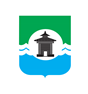 21.02.2023 года № 404РОССИЙСКАЯ ФЕДЕРАЦИЯИРКУТСКАЯ ОБЛАСТЬДУМА БРАТСКОГО РАЙОНАРЕШЕНИЕО поощрении Благодарственным письмом Думы Братского районаРассмотрев в соответствии с Положением о Благодарственном письме Думы Братского района, утвержденным решением Думы Братского района от 24.02.2021 года № 156, ходатайства депутата Думы Братского района седьмого созыва Александры Николаевны Борисовой от 31.01.2023 года б/н, от 01.02.2023 года б/н о поощрении Благодарственными письмами Думы Братского района, руководствуясь статьями 30, 46 Устава муниципального образования «Братский район», Дума Братского районаРЕШИЛА:1. За многолетний добросовестный труд, высокий профессионализм и значительный вклад в развитие образования Братского района поощрить Благодарственным письмом Думы Братского района:- Рыбкину Валентину Васильевну – учителя муниципального казенного общеобразовательного учреждения «Наратаевская средняя общеобразовательная школа»;2. За активную гражданскую позицию, неравнодушное отношение к проблемам своих земляков, многолетний добросовестный труд поощрить Благодарственным письмом Думы Братского района:- Гурьеву Галину Ивановну – старосту п. Кежемский, председателя первичной ветеранской организации Кежемского сельского поселения.3. Настоящее решение подлежит опубликованию в газете «Братский район» и размещению на официальном сайте муниципального образования «Братский район» - www.bratsk.raion.ru.4. Контроль за выполнением настоящего решения возложить на постоянную депутатскую комиссию по регламенту, мандатам и депутатской этике Думы Братского района.Председатель Думы Братского района                                                                                  С. В. Коротченко 